РЕШЕНИЕ15 августа 2023 года                                                                    	     	        №68/3-5с. Верхние ТатышлыОб аннулировании регистрации кандидата в депутаты Совета сельского поселения Курдымский сельсовет муниципального района Татышлинский район Республики Башкортостан XXIX созыва по одномандатному избирательному округу №3Ахметова Рамира ХузиевичаВ соответствии с частью 1 статьи 56 Кодекса Республики Башкортостан, на основании заявления Ахметова Рамира Хузиевича о снятии своей кандидатуры территориальная избирательная комиссия муниципального района Татышлинский район Республики Башкортостан решила:	1. Аннулировать регистрацию кандидата в депутаты Совета сельского поселения Курдымский сельсовет муниципального района Татышлинский район Республики Башкортостан XXIX созыва по одномандатному избирательному округу №3 Ахметова Рамира Хузиевича выдвинутого Башкортостанским региональным отделением Всероссийской политической партии "ЕДИНАЯ РОССИЯ".	2. В связи с наступлением основания согласно части 6 статьи 56 Кодекса Республики Башкортостан о выборах, возникшего в связи с выбытием кандидата, голосование в одномандатном избирательном округе №3 на выборах депутатов Совета сельского поселения Курдымский сельсовет муниципального района Татышлинский район Республики Башкортостан XXIX созыва провести по одной кандидатуре.	3. Опубликовать (обнародовать) настоящее решение на информационных стендах территориальной избирательной комиссии района, участковой избирательной комиссии района №2945 и разместить на официальном сайте администрации МР Татышлинский район в разделе территориальная избирательная комиссия.	4. Направить настоящее решение в участковую комиссию избирательного участка №2945.	5. Контроль за исполнением решения возложить на секретаря территориальной комиссии МР Татышлинский район РБ.Председатель								Р.Р. МуфтаховСекретарь:									Р.М. Мухаметшин5территориальная избирательная комиссия МУНИЦИПАЛЬНОГО района ТАТЫШЛИНСКИЙ РАйОН республики башкортостан 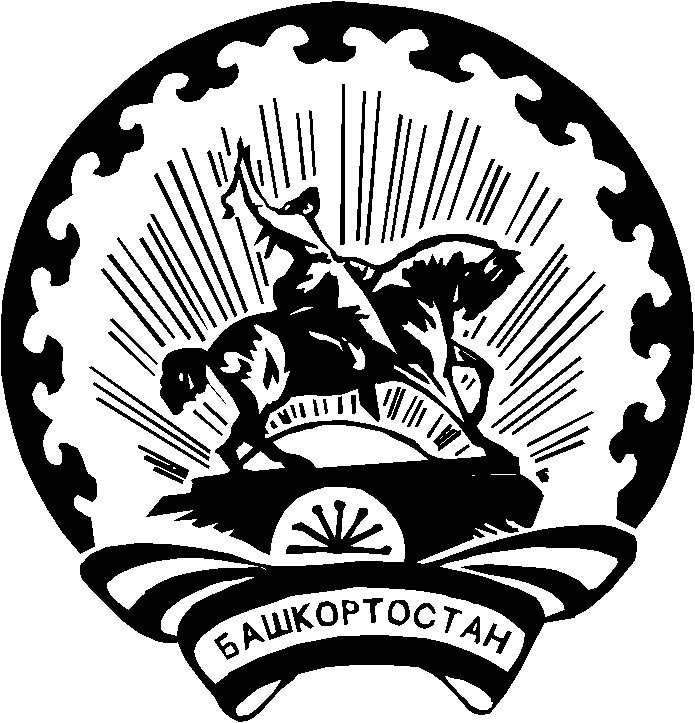 БАШҠОРТОСТАН РЕСПУБЛИКАҺЫ Тәтешле РАЙОНЫ муниципаль РАЙОНЫНЫҢ ТЕРРИТОРИАЛЬ ҺАЙЛАУ КОМИССИЯҺЫ 